SDC Šumaváček lädt Sie3. Summer Square Dance PartyLOUČOVICE 7.-9.7.2017einCaller: David „Medvěd“ DvořákTanzstelle: Kulturhaus in Loučovice  Auf  dem  Weg  (Straße  Nr.  163)  zwischen  den  Städten  Vyšší  Brod  und  Lipno nad Vltavou. Für Fans der modernen Technologie: GPS 48.6214122N, 14.2566933E DEN GANZEN FLYER FINDEN SIE AUF WWW.SUMAVACEK.CZProgramm: David Dvořák                                 Míra ProcházkaFreitag 10.00 - ??? Registration 12.00 – 15.15 A2 15.30 – Abfahrt - Exkursion nach Kraftwerk oder individuelle  17.30 – 18.15 Country 18.20 – 19.30 + / A1 / A2 20.00 – 22.00 + / A1 / A2 Samstag 9.00 - ??? Registration 10.00 – 10.45 A2 10.45 – 12.00 + / A1 13.30 – Abfahrt – Ausflug nach Felsenlokalität  „Čertova stěna“ (Teufelswand) 15.45 – 16.30 Country 16.30 – 18.30 + / A1 19.30 – 22.00 Klubabend + / A1 / ab und zu auch A2 / ein bisschen Country  Wir unterzeichnen Frienship Books und verteilen Dangle,   Banner Stealing willkommen (wenn 8 oder mehr Klubmitglieder ankommen) Sonntag 10.00 – 12.30 + / A1 / A2 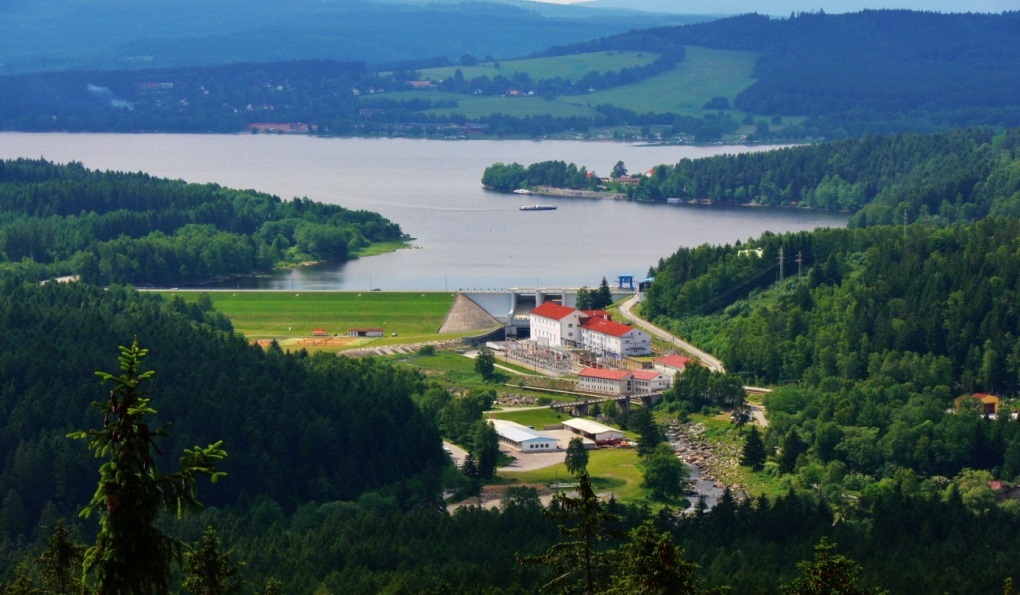 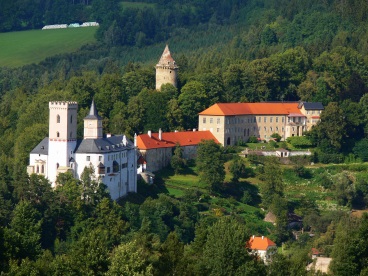 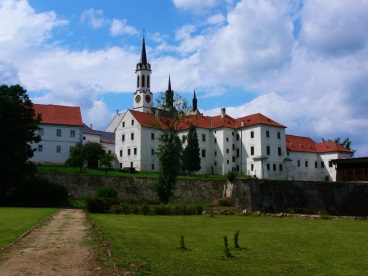 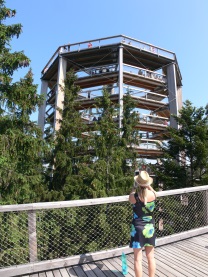 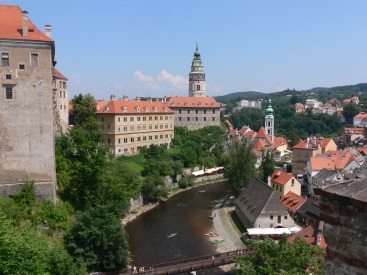 Burg Rožmberk nad Vltavou(12 km)Zisterzienserabtei und Kloster + Postmuseum inVyšší Brod (5 km)BaumwipfelPfad(6 km)Český Krumlov (UNESCO)Burg und Schloss,Historisches Stadtzentrum,architektonisches Juwel (35 km) Badge: Vorregistration bis 10.6.2017: Freitag bis Sonntag 350,- Kč  / 14 €Samstag bis Sonntag 300,- Kč  / 12 €Nur Samstag 250,- Kč  / 10 €Ohne Vorregistration bis 10.6.2017: Freitag bis Sonntag 400,- Kč / 16 €Samstag bis Sonntag 350,- Kč  / 14 €Nur Samstag 300,- Kč / 12 €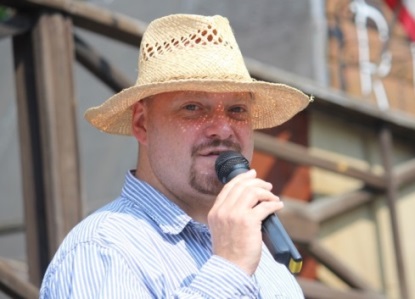 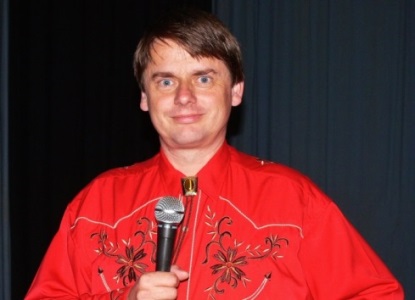 